В целях качественного проведения  итогового сочинения (изложения) как условие допуска к государственной итоговой аттестации по образовательным программам среднего общего образования в   Карачаево-Черкесской Республике в 2019/2020 учебном году ПРИКАЗЫВАЮ:1.Организовать проверку  итогового сочинения (изложения) как допускк государственной итоговой аттестации по образовательным программам среднего общего образования республиканской комиссией на базе РЦОИ с 5 декабря 2019 года.2.Утвердить состав республиканской комиссии по проверке итоговогосочинения (изложения)  согласно приложению.3.Начальникам муниципальных органов управления образованиемобеспечить:-  доставку в Республиканский центр обработки информации (далее-РЦОИ)  оригиналы и копии сочинений (изложений) 4 декабря 2019 года до 18-00 часов;- явку в РЦОИ учителей русского языка и литературы в работе республиканской комиссии согласно  приложению 5 декабря с 10-00 часов.4. Контроль за исполнением настоящего приказа  возложить на первогозаместителя Министра Е. М. Семенову.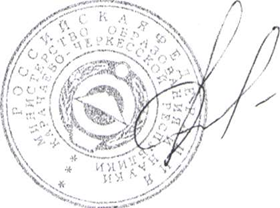 Министр                                                                                        И. В. Кравченко Исп. Н. Г. Аганова                                                                                                                                                                      Приложение Республиканская  комиссия по проверке итогового сочинения (изложения) выпускниковза курс среднего общего образования образовательных организаций  Карачаево-Черкесской Республики в 2019/2020 учебном годуМИНИСТЕРСТВО ОБРАЗОВАНИЯ И НАУКИКАРАЧАЕВО-ЧЕРКЕССКОЙ РЕСПУБЛИКИПРИКАЗ« 22 »   ноября 2019 г.		                                                                       № 922г. Черкесск«О республиканской комиссии по проверке итогового сочинения (изложения)выпускников образовательных организаций в 2019/2020 учебном году»№п\пФИОполностьюООДолжностьпредметКатегорияСтажГод рождения Серия и № паспортаСотовый телефонМихайлова Татьяна Алексеевна (председатель)МКОУ «Гимназия № 13 г. ЧеркесскаУчитель русского языка и литературыВысшая2819639108 51476989054229295Кипкеева Земфира Хаджиосмановна (зам) РГБУ ДПО «КЧРИПКРО»Зав каф русского языка и литературыКан  фил.наук1519699114 69067889289258937Тоцкая Наталия Ивановна (зам)МКОУ КГО «СШ № 1 им. Д. К. Байрамукова»Учитель русского языка и литературы Высшая2819699113671 644892830336599Урусова Нуристан Муссаевна(зам)МКОУ «Лицей №1 г.Усть-Джегуты»учитель русского языка и литературыВысшая3419579105        42641689283926754Левченко Татьяна Васильевна МКОУ «СОШ №1 ст.Зеленчукской им. В.П.Леонова»Учитель русского языка и литературыВысшая 41195891 0329017589064447543Ефименко Елена ВасильевнаМКОУ КГО «СШ №1 г. Теберды им. И.П. Крымшамхалова»Учитель русского языка и литературыВысшая291964910957000989280347806Джанчерова Светлана УмаровнаМКОУ КГО «СШ п. Малокурганный  им. М. С. Остроухова»Учитель русского языка и литературыВысшая301966911059631489969485753Байрамкулова Фатима НарчиковнаМКОУ «Лицей №7 г.Усть-Джегуты»Учитель русского языка и литературыВысшая 2719719101              09454189283841038Евтушенко Наталья НиколаевнаМКОУ «Лицей №1 г.Усть-Джегуты»учитель русского языка и литературыВысшая20197791 02               20206689604393875Боброва Светлана ФедоровнаМКОУ «Лицей №7 г.Усть-Джегуты»Учитель русского языка и литературыВысшая 2819699102                   22477889632861398Уртенова Люаза РашидовнаМКОУ «СОШ №2  г.Усть-Джегуты»учитель русского языка и литературыВысшая2019779102                19337889094974287Патова Аминат НурдиновнаМКОУ «СОШ а.Бесленей»Учитель, русский язык и литератураВысшая32196891126497758 909 495 20 06Ионова Асият МухамедовнаМКОУ «ОЛИ а.Хабез. Хапсироковой Е.М.»Учитель русского языка Высшая 281965910004602289054219129Куданетова Заира РуслановнаМКОУ «СОШ а. Псаучье-Дахе имени Героя России О.М. Карданова»Учитель Русский язык и литератураВысшая261972911774808989886178539Маркарова Инна ГеоргиевнаМКОУ «СОШ п. Кавказский»Учитель русского языка и литературыВысшая241974910218485989283980767Кумратова  Руслана АнуаровнаМКОУ «СОШ п.Эркен-Шахар»Учитель русского языка и литературыВысшая261969911366621289283937671Саулова Елена СпиридоновнаМКОУ «СОШ п.Эркен-Шахар»Учитель русского языка и литературыВысшая331964910853905789283885141Быковская Людмила МихайловнаМКОУ «СОШ №1ст. Кардоникской»Учитель русского языка и литературыВысшая 251973910220878389632846382Фоменко Светлана МихайловнаМКОУ «СОШ ст. Исправной им.Д.И.Панченко»Учитель русского языка и литературыВысшая 281970911469959989052434149Скиданенко Антонина АнатольевнаМКОУ «СОШ №1 ст.Сторожевой им.М.И.Бруснёва»Учитель русского языка и литературыВысшая 281972911773809989283904260Докумова  Лилия МухамедовнаМКОУ «СОШ а. Мало-Абазинск им. Пасарби Цекова»Учитель русского языка и литературыВысшая231975910329704189283878450Ашба  Лидия РашидовнаМКОУ СОШ а.Старо-Кувинскучитель русского языкаВысшая2619749101099 1218928 027 34 80Тлисова Галимат СултановнаМКОУ «СОШ а.Апсуа»Учитель русского языка и литературыВысшая411957910541243289280269316Мисходжева Зулета ЗарамуковнаМКОО «Гимназия №1 а. Псыж имениА. М. Каблахова»Учитель русского языка и литературыПервая251974910954793089283921541Кишмахова Людмила ДантесовнаМКОУ «СОШ  №2 а.Псыж им.С.Х.Гонова»Учитель русского языка и литературыВысшая28196691 1161889289280330673Тамбиева Фатима МагометовнаМКОУ «СОШ №7 им.Б.Д.Узденова с.Учкекен»Учитель русского языка и литературыВысшая26196891136546168928-389-65-52Салпагарова Зарифат УмаровнаМКОУ «СОШ №7 им.Б.Д.Узденова с.Учкекен»Учитель русского языка и литературыВысшая22197591035596688928-380-38-76Остроухова  Светлана ВасильевнаМКОУ «Гимназия № 5» г. ЧеркесскаУчитель русского языка и литературыВысшая241972911774474789054231003Касиева Галина МуссовнаМКОУ СОШ №7 г.ЧеркесскаУчитель русского языка и литературыВысшая341962910648388289283923330Калмыкова Лариса АхмедовнаМКОУ «СОШ № 8» г.ЧеркесскаУчитель русского языка и литературыВысшая20197791 021925438 938 0351919Мирошниченко Наталья ВалерьевнаМКОУ «Гимназия № 9» г. ЧеркесскаУчитель русского языка и литературыВысшая251969911468285689283950783Перевозникова  АллаМихайловнаМКОУ «Гимназия № 9» г. ЧеркесскаУчитель русского языка и литературыВысшая301961910645884989631702462Хапаева  Рита РашидовнаМКОУ «Гимназия №13» г.ЧеркесскаУчитель русского языка и литературыВысшая171972911775340289283887195Дышекова  Эмма СултановнаМБОУ«Гимназия №16-детский сад» г.ЧеркесскаУчитель русского языка и литературыВысшая321966911161675289283930767Степанова  Виолета ВладимировнаМКОУ «Гимназия №17» г.ЧеркесскаУчитель русского языка и литературыВысшая251974910109302389632830028